TÜRKİYE ATLETİZM FEDERASYONU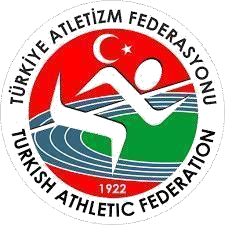 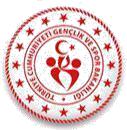 UZAKTAN EĞİTİMATLETİZMDE ÇOCUK KORUMAEĞİTİM PROGRAMI24 MART 202424 Mart 2024 tarihinde gerçekleşecek olan ‘‘Atletizmde Çocuk Koruma Eğitim Programı’’ konu başlıklı Uzaktan Seminere katılmaya hak kazanan kursiyerlerin listesi aşağıda yer almaktadır.Söz konusu eğitimin ilk günü (24 Mart 2024) Uzaktan Eğitim ile Zoom Uygulaması üzerinden gerçekleşecektir (Tüm kursiyerlerin katılması zorunludur).Seminerin gerçekleşeceği Zoom Uygulamasına giriş sırasında kullanılacak olan Webinar ID ve Password (Şifre) aşağıda adı geçen kursiyerlerin sisteme kayıt oldukları e-posta adreslerine gönderilecektir.Gelen Webinar ID ve Şifresi Gereksiz ya da Spam klasörlerinizde de kontrol etmenizi rica olunur.24 Mart 2024 tarihindeki Atletizmde Çocuk Koruma programının yayını 20.00’de başlayacak olup, yayına 19:30 itibariyle giriş yapmanız gerekmektedir.Gerçekleşecek olan Seminer için gönderilmiş olan Webinar ID ve Password (Şifre) e-posta adresine ulaşmadığını düşünen kursiyerlerimiz kubra.islak@taf.org.tr geri dönüş yapmaları gerekmektedir.Seminerle ilgili bütün bilgilendirmeler e-posta üzerinden yapılacak olup, maillerini kontrol etmeyi unutmayınız.ZOOM YAYININA GİRİŞ YAPARKEN ADINIZI VE SOYADINIZI EKSİKSİZ VE DOĞRU OLARAK YAZMANIZ YOKLAMA ALINACAĞI İÇİN ÖNEM TEŞKİL ETMEKTEDİR.Uzaktan Eğitimi verilen derslerde her 15 dk bir yoklama yapılacak, yoklamada bir derse bile girmeyen katılımcılar yok sayılacak ve kurs ile ilişiği kesilecektir. (Ücret iadesi olmayacak ve bir sonraki kursa aktarımı sağlanmayacaktır.)Atletizmde Çocuk Koruma ve Çocuk Atletizmi Eğitiminde Öğr. Gör. Mazereti nedeniyle katılamamaları halinde yeni ders programı ile ilgili bilgilendirme tarafınıza gönderilecektir.Kurs programı ve uzaktan eğitim hakkında katılımcılara yeterli bir süre öncesinden bilgi verildiğinden, kursa katılımınızla ilgili herhangi bir mazeret kabul edilmeyecektir.Kursun il üç günü Uzaktan Eğitimle gerçekleşeceği için, bulunacağınız yerde yeterli hızda internet bağlantısı ve donanım olması gereklidir. İnternet imkânlarından kaynaklı sorunlar mazeret olarak kabul edilmeyecektir. Her ne kadar eğitimi akıllı telefon ve tabletten takip etmeniz olası olsa da tavsiye edilmemektedir. Bu yöntem kaynaklı olumsuzluklar mazeret olarak sunulamaz.ZOOM UYGULAMASI KULLANIM ŞEKLİİlk olarak www.zoom.us adlı internet sitesinden Zoom uygulamasını indirerek Seminer Öncesinde Telefon veya Bilgisayarınızda uygulamayı hazır ediniz.Uygulamayı açtıktan sonra join ikonuna tıklayarak e-posta adresinize Federasyonumuz tarafından gönderilen Webinar ID ve Password (Şifre) ile yayına katılım sağlayabilirsiniz.Zoom yayınına giriş yapılırken katılımcının adı ve soyadı eksiksiz ve doğru olarak yazılmalıdır.TÜM SORU VE CEVAPLARINIZ İÇİNkubra.islak@taf.org.trTÜM SORU VE CEVAPLARINIZ İÇİNkubra.islak@taf.org.trKATILIMCI LİSTESİKATILIMCI LİSTESİKATILIMCI LİSTESİKATILIMCI LİSTESİNOADI SOYADINOADI SOYADI1ABDULKADİR AKBULUT46İSA BALCI2ABDULLAH ÇETİN47İSMAİL BARAN AKSOY3AHMET SERCAN URMAK48KADİR YILDIZ4ARDA GEÇER49KEREM ŞAŞMAZ5ASLI OKKALI50KERİM DÖNMEZ6AYDANGÜL OĞUZ51LEYLA YACAN7AYFER BOĞA52MAZLUM BİLİCİ8AYŞE ECER53MEHMET İBLİKCİ9AYŞE BAYAZİT54MEHMET ÇELİK10AYŞE GÜL BAYAZİT55MEHMET YILMAZSOY11BARAN ALPER BAYRAMOĞLU56MERVE PEHLİVAN12BARIŞ BALTACI57MERVE DEMİRCİ TAŞKIRAN13BATUHAN ARDA EROL58MERVE YILMAZ14BEDİRHAN DERELİ59MERVE KOYUNCU15BEGÜM TOPAL60MERVE NUR CEYLAN16BENGİSU YILDIRIM61MESUT MERT BİLGİN17BETÜL UYANDI62MEVLAN AKTAĞ18BEYZANUR SARIKAYA63MEVLAN YABAR19CEREN İLERİ64MUHAMMED TÖREN20ÇAĞRI BALTACI65MUHAMMED MİRAN AKSAK21EBU BEKİR BORAN66MUSTAFA KORKMAZ22EDA NUR KILIÇ DENİZ67NAZAR ERDOĞAN23ELİF NAZ KISACIK68NEHİR ŞİT24ELİF NUR ELKUŞ69NİSA NUR GÜVENÇ25ELİS TÜRKOĞLU70NURCAN ŞİMŞEK26EMRE CAN ÖZ71NURSELİN DADAK27ENES BERKEHAN SAMUR72ÖMER ŞAHİN28ENES MALİK KOCA73ÖMER OTİ29FATMA DEMİR74ÖMER ÇINAR30FATMA ŞAHİN75ÖZGE NUR GÜNEŞ31FİLİZ GEDİK76RECEP MACAR32FURKAN ULUKÖYLÜ77SALİH GEMİCİ33FURKAN HALİL DEMİR78SENEM KOÇ34GAMZE ÖZARPACI79SEVDA DAĞHAN35GİZEM NUR ÇETİN80SEVGİ KIRLANGIÇ36GÖKÇENUR İMAL81SİBEL ÖPÖZ37GÖKHAN GÖKMEN82SİNEM KORKMAZ ÇELİK38GÖZDE ANTEPLİ83SONER YİĞİT KARABAY39GÜLBEN KARAKURT84SONGÜL KAPAN40HALİME KILIÇARSLAN85SUDENAZ KÖFÜN41HATİCE GÜREVİN86SUZAN EKİNCİ42HATİCE ERDAL87SÜLEYMAN GEMİCİ43HÜSEYİN EFE BOZACI88SÜMEYRA SOYALP44İLAYDA ORHON89SÜMEYYE YABAR45İLYAS ÇANAKÇI90ŞAFAK BEYZA YURDADÖN KIZILKAYAKATILIMCI LİSTESİKATILIMCI LİSTESİ91ŞENGÜL ALEMCİ92TAYFUN SARAÇ93YAĞMUR VURAL94YAKUP YEŞİLÇİMEN95YASİN TASLAK96YILDIZ ÖZKABLAN97YUNUS KÜNKÜL98YUSUF ZİYA YILMAZ99ZEHRA ÇELEBİ